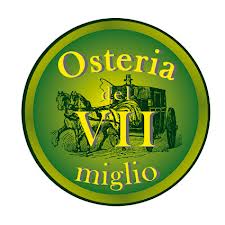 MENU BANCHETTI  PRIMAVERA/ESTATEMINIMO Garantito  10 PERSONE Menu- Euro 30,00  per persona Include: 1 bis di antipasti, 1 bis di primi e un secondo da scegliere, SorbettoBevande incluse: Acqua Minerale , Vino sfuso & Caffè.DEGUSTAZIONE DI ANTIPASTISfogliatina di Piovra con Insalata di Soncino *****Selezioni di Salumi Misti  ****Focaccia Con Olio e origanoBIS DI PRIMIRisotto Carnaroli con Gamberetti e Fiori si Zucca *****Gnocchi di Patate Verdi con Stracciatella di BufalaSECONDO DA SCEGLIEREGran Fritto di Mare e Verdure*****Scaloppata di Manzo con Patate Soutè